FUNDACIÓN EDUCATIVA DE MONTELIBANO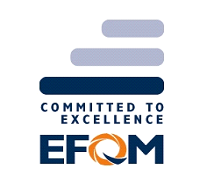 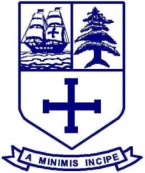 Montelíbano – CórdobaDEPARTAMENTO DE LENGUAJE Y COMUNICACIÓNANGELITOS EMPANTANADOS – EL PRETENDIENTE.I. Teniendo en cuenta la lectura realizada y la estructuración inferencial realizado en clase, determine si las afirmaciones son literales o inferenciales. A continuación, complete la estructura de la idea utilizando un conector y un complemento literal/inferencial según se requiera.1. El título del libro sugiere una juventud  aprisionada y que ha perdido la inocencia2. El epígrafe sobre la canción Sister morphine revela una pérdida del sentido de la vida debido al vicio3. Se puede afirmar que la ciudad donde viven los protagonistas es heterogénea y se transforma continuamente4. Se puede inferir que el narrador/protagonista utiliza la escritura como una forma de reivindicar su pasado5. Podemos afirmar que Angelita creció en una familia que le ofrecía el amor que les inspiraba6. Su belleza le permitía animarse ante la vida7. Su madre y su padre podrían ser representados respectivamente, por el silencio y el egoísmo8. La naturaleza de Antonio Rodante estaba caracterizada por ser propensa al encierro y a la soledad9. La observación de revistas para adultos nos permite afirmar que el protagonista/narrador es consciente de la pérdida de la inocencia10. En relación con lo anterior, también le origina una obsesión que le hace descuidar lo académico11. Podemos afirmar que en la novela se observan jóvenes desesperanzados y confundidos12. Podemos afirmar que en la novela la naturaleza se muestra  imperturbable y cargada de significados13. Por su parte, la ciudad se muestra como una realidad que agobia y ahoga14. Solano se caracteriza por ser obsesivo con pequeños detalles sin importancia15. Angelita le origina al narrador/protagonista, la necesidad de aferrarse a ella como su última oportunidad16. Podemos inferir que ante el amor, los jóvenes de la novela se muestran confundidos e inseguros de sus sentimientos17. También podemos afirmar que se revelan como individuos que dejan a la suerte su destino18. La declaración de amor realizada por el protagonista/narrador es brusca e inesperada19. La negativa a sus deseos le origina rabia y una lección dura de aguantar20. La experiencia del amor en los jóvenes de la novela está relacionada con la locura, la tragedia, la soledad y el desamor21. Al final de la novela y gracias a la muerte de Angelita se revela una sensación de reivindicación de su desamorII. Elabore un párrafo interpretativo de 4 ideas sobre la primera parte de la novel Angelitos empantanados:. Ayúdese de las inferencias realizadas en clase y de las preguntas de la evaluación para elaborar la estructura de las ideas. N olvide la relación entre lo general y lo particular, entre lo principal y lo secundario, la coherencia, el uso de conectores, la puntuación y evitar repetir palabras.El pretendiente revela la historia de jóvenes _____________________________________________________________________________________________________________________________________________________________________________________________________________________________________________________________________________________________________________________________________________________________________________________________________________________________________________________________________________________________________________________________________________________________________________________________________________________________________________________________________________________________________________________________________________________________________________________________________________________________________________________________________________________________________________________________________________________________________________________________________________________________________________________________________________________________________________________________________________________________________________________________________________________________________________________________________________________.